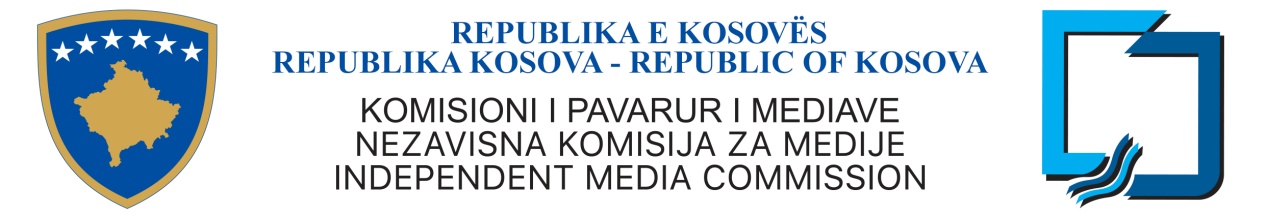 O B A V E Š T E NJ EU skladu sa Uredbom Br. 02 /2010 o Proceduri Regrutiranja u Civilnoj Službi, član 22 stav 4, PONIŠTAVA SE  unutrašnji konkursa za poziciju “Rukovodilac Divizije za Usklađenost i Harmonizaciju Zakonodavstva“ sa br.Ref: 1809/1015/ADM/n.a  u Kancelariji Izvršnog Šefa u NKM , prema konkursu objavljenog 21/09/2018 do 28/09/2018 zbog nedovoljnog  broja aplikacija. 